Completa con gli aggettivi dati Alta – lisci – neri – verdi – rossi – azzurri – corti – castani – lunghi – biondi – ricci – basso – marroni - ondulati	COLORE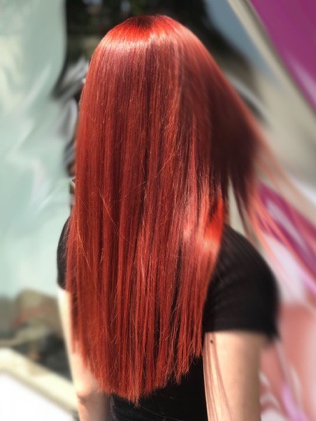 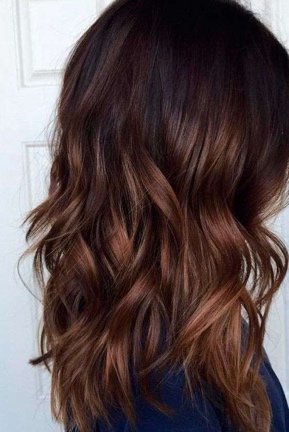 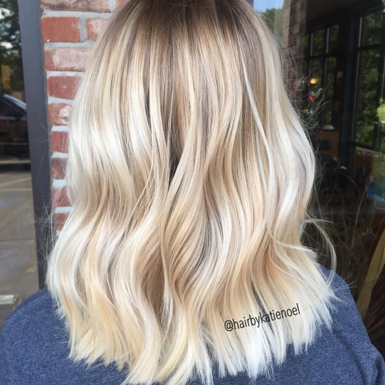 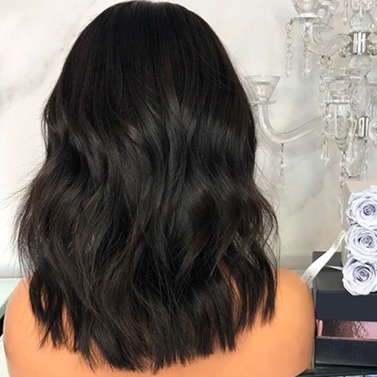 _________________      ________________     ___________________   ___________________TAGLIO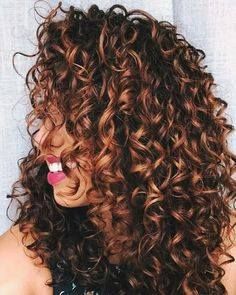 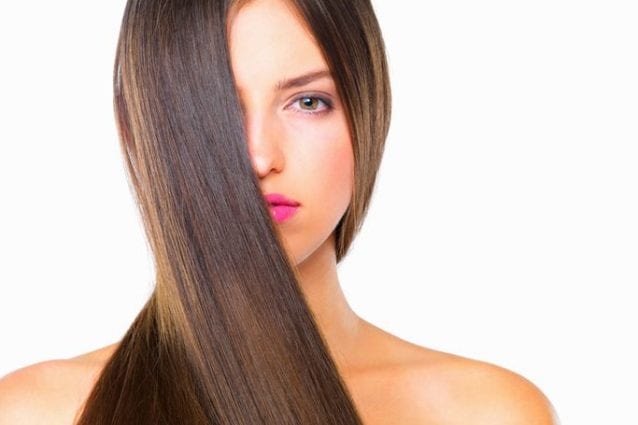 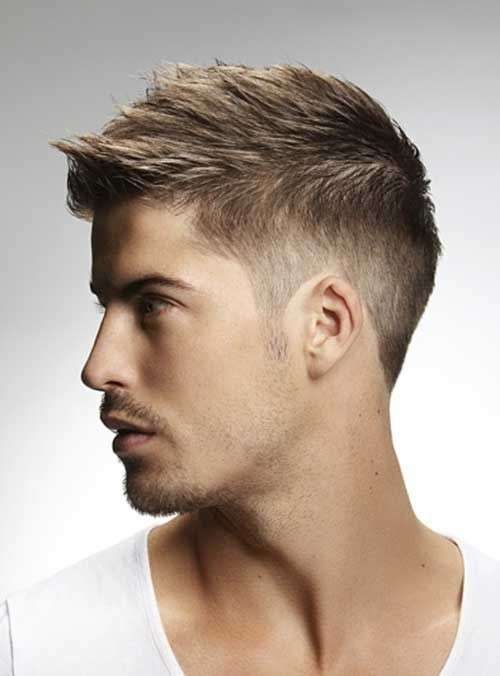 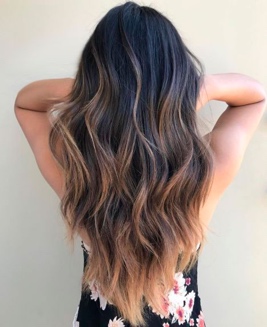 _________________    ______________________          ______________       ______________                                                                                                                                          ______________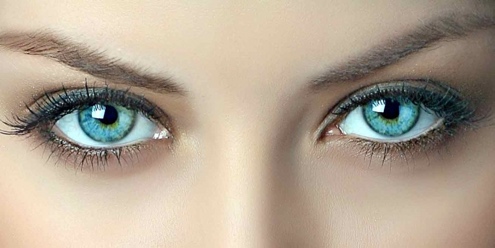 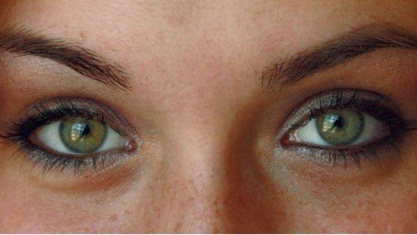 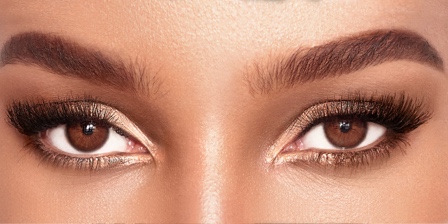 _________________________       _____________________      _____________________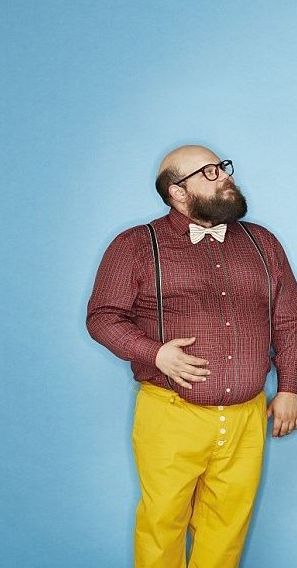 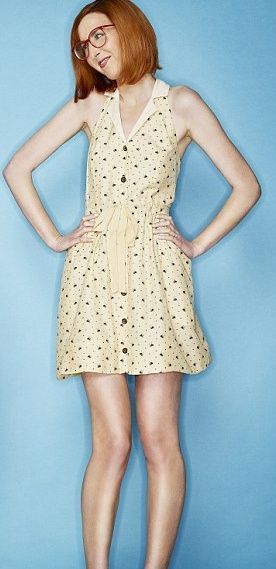 _________________       __________________